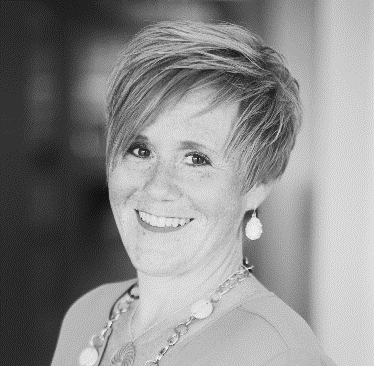 CAREER SNAPSHOTSUMMARYMarketer, ideator and game changer. Experienced marketing executive with enthusiasm for leading cross-functional teams toward a shared vision.INDUSTRY FOCUSHealth Care: engagement, experience, industry events, member, employerFinancial Services: investment, retirement, banking, planning, life planning CAREER ExpertiseBranding: brand promise, naming, corporate position, value storyStrategic market planning: digital, social, campaign development, segmentation, content, research & insights Team building: synergy & vision, process, change managementMarketing communications: internal, external, merger/acquisitionExperiential marketing: strategy, vision, creative & executionLeadership & communication: panelist, C-Suite liaison, industry engagementSignificant AchievementsAdvanced company brand position via digital transformation and leadership through change management, organizational planning and cross-functional collaborationGrew brand preference position by 4% (note: in category with 80% market share)Opened first ever Health Plan Retail Store in less than 100 days - managing team responsible for execution on brand presence, design, marketing, consumer experienceRepeatedly promoted from within throughout careerFormed, developed and lead partnership for first-ever national life coaching referral network, establishing referral opportunity and unique competitive business advantage Created national Retirement Planning Seminar offering for Baby BoomersSelected by Executive Leadership to plan, manage and author internal communication plansthrough company merger/acquisitionExperiencesr Marketing Director                                    Blue cross & blue shield of MN, Eagan, MNMarketing Director                                                                             May 2013 – December 2014Manager, Creative & Brand                                                                       April 2012 – May 2013                            April 2012 – Present Responsible for leading team, vision and strategic planning efforts on behalf of the business, internal stakeholders and executive leadership. Accountable for corporate marketing budget, team infrastructure, annual plan and brand, while acting as lead marketing liaison to BCBS Association, external partners & groups.Re-alignment of team (26) to drive consumer-facing marketing strategies, plans and goalsInitiated development of operational processes and systems designed to create scale, efficiency and cost savingsPipeline management of all company marketing requests in alignment with executive prioritiesPromoted to Director within one-year, Sr. Director year followingRecommended BCBSMN participation and ongoing extension of BCBSA Live Fearless campaignOversight and management of experiential and brand engagement, along with program uptakeMarketing lead for key initiatives: ACO go-to-market plan, Medicaid market presence & strategyDir Consumer Mktg                     Transamerica Retirement Management, St. Paul, MNMarch 2007 – November 2011Marketing lead and sales team partner. Managed brand development, team (5) and internal resources to deliver against strategic priorities for this corporate start-up. Led marketing plan strategy, including: naming, logo, value prop and brand foundationDeveloped and managed Delivery Support (internal sales) team members to ensure win and successful onboarding of new business relationshipsCreated internal systems, process and standards for day-to-day workstreams and brand managementMarket Segment Mgr                   Harland, Atlanta, GA (Subsidiary: Liberty Check, MN)July 2004 – March 2007Leader of marketing team and strategies designed to retain core business, while expanding into new markets via M & A, along with adjacent businesses (i.e., Community banking, marketing services). Managed strategic rebranding efforts, while coordinating resources to execute against client and consumer needs.Manager of Liberty’s “New Day” communications strategy – creating a successful post-acquisition marketplace re-introduction, securing 80% of existing client baseMarketing communications and training team leader for ’05 product launchCo-leader of Liberty integration marketing communication plan efforts - resulting in a seamless client transitionDotted line, indirect leader of internal creative teamAsst Vice President, Marketing Mgr                                           TCF Bank, Minneapolis, MN2000 – July 2004Created and managed all facets of annual marketing plans for Consumer Lending, Business Banking, Mortgage, Commercial and Private Banking divisions - working with Senior Management to achieve business objectives, while meeting real time budget constraints.Managed consumer marketing and advertising promotions for TCF Consumer Lending and Business Banking divisions - new loan volume up 27% from ‘02 to ‘03 and TCF-BIZZ call volume increase of 43% from ‘03 to ’04 respectivelyCorporate PGA liaison, on-site manager and leader of 150+ state-wide employee volunteer effort for the ’02 PGA Championship at HazeltineEducationMASTERS OF COMMUNICATION                                           Bethel University, Arden hills, MN  Thesis Project Focus – Nonverbal: Logos, Symbols, Branding  (May ‘04)            B.A. Journalism - ADVERTISING                        University of WI Eau Claire, Eau Claire, WI  Resident AssistantLeadership & CommunityIC Summits:     Panelist – fall (Sept.) 2017, fall 2016Brand Innovators, Brand Conference:      Twin Cities conference event host – Spring 2016, panelist – Oct., 2015True Talent Group, Marketing Summit:      Panelist – fall ’16, Inspiring Teams to Deliver panelist – November 2015NINA HALE, Digital Planning: panelist – October, 2015Feed My Starving Children: Volunteer/Supporter – ’14 to Present (adhoc)Tubman: annual gala committee member – Spring 2012 & 2013Harland, Pillar Awards Finalist - 2005Referencesavailable upon request